        			Aussie Rescue, San Diego		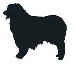 ADOPTION APPLICATIONNAME:   _________________________________________________________________ADDRESS: _______________________________________________________________CITY: ______________________________________   STATE: ______  ZIP: ________________HOME PHONE: (_____ ) ____________________ WORK:( _____ ) _____________________E-MAIL: _________________________________________________________________Home:         own   /    rent                    Is it a:      house        /         apartment       /     trailer home If you rent, do you have your landlord’s permission to keep a dog?   _______________________Landlords name & number: _____________________________________________________
How long have you lived at the above address: ______________________________________Do you have a fenced yard?  ___________    Does it completely enclose the yard? ___________
Please describe the fence: (type & height) _________________________________________
If no fencing, how will you handle the dog's exercise and potty needs?  _____________________________________________________________________________________________How many adults are in this household?  ________________  # of Children _____________________Ages of children: _________________________________________________________Do you own other animals?   ____________   If so, what kind?  (breed and age)  _____________________________________________________________________________________________Are they spayed / neutered? ________ If not, why? _________________________________________How much time will the dog spend alone?  _________________________________________________    where will the dog be while you are gone? _______________________________________where will the dog sleep? ________________________________________________________DO YOU AGREE TO ALLOW A HOME CHECK BE DONE PRIOR TO ANY FINAL ADOPTION AGREEMENT BEING MADE?   ____________________Would you be willing to allow us to visit you and your new dog after the adoption?  ______________Are you willing to give the dog at least six months to adjust to you, your family, and his new environment?   ________  yes   _________ no What prime reason(s) would you give up on, or return the dog?  ____________________________________________________________________________________________________________________________________________________________